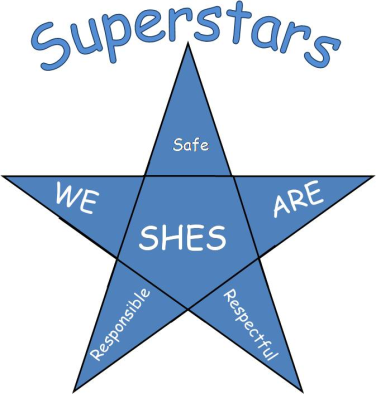 Use kind wordsWalk on public pathways/sidewalksHandle your backpack and materials safelyBe a kind and helpful neighborAccept consequences without arguing or complainingKeep the neighborhood cleanTell parents if there is a problemGo directly home Help younger siblingsStay with your younger siblingsFollow street safety rulesCheck in with an adult when you get homeWear seatbelts in the carOnly talk to people that you know